О повестке двенадцатого (очередного) пленарного заседания Государственного Собрания (Ил Тумэн) Республики Саха (Якутия)Государственное Собрание (Ил Тумэн) Республики Саха (Якутия)                                      п о с т а н о в л я е т:включить в повестку двенадцатого (очередного) пленарного заседания Государственного Собрания (Ил Тумэн) Республики Саха (Якутия) следующие вопросы:1. О проекте закона Республики Саха (Якутия) «О государственном бюджете Республики Саха (Якутия) на 2020 год и на плановый период 2021 и 2022 годов» (законодательная инициатива Главы Республики Саха (Якутия), второе чтение).Доклад Юрия Михайловича Николаева, председателя постоянного комитета  	Государственного Собрания (Ил Тумэн) Республики Саха (Якутия)  	по бюджету, финансам, налоговой и ценовой политике, вопросам  	собственности и приватизации.2. О проекте закона Республики Саха (Якутия) «О бюджете Территориального фонда обязательного медицинского страхования Республики Саха (Якутия) на 2020 год и на плановый период 2021 и 2022 годов» (законодательная инициатива Правительства Республики Саха (Якутия), второе чтение).Доклад Юрия Михайловича Николаева, председателя постоянного комитета  	Государственного Собрания (Ил Тумэн) Республики Саха (Якутия)  	по бюджету, финансам, налоговой и ценовой политике, вопросам  	собственности и приватизации.3. О проекте постановления Государственного Собрания (Ил Тумэн) Республики Саха (Якутия) «Об избрании на должность мирового судьи судебного участка № 6 Анабарского улуса (района) Республики Саха (Якутия)».Доклад Алексея Ильича Еремеева, председателя постоянного комитета  	Государственного Собрания (Ил Тумэн) Республики Саха (Якутия)  	по государственному строительству и законодательству.4. О проекте постановления Государственного Собрания (Ил Тумэн) Республики Саха (Якутия) «Об избрании на должность мирового судьи судебного участка № 17 Ленского улуса (района) Республики Саха (Якутия)».Доклад Алексея Ильича Еремеева, председателя постоянного комитета  	Государственного Собрания (Ил Тумэн) Республики Саха (Якутия)  	по государственному строительству и законодательству.5. О проекте постановления Государственного Собрания (Ил Тумэн) Республики Саха (Якутия) «Об избрании на должность мирового судьи судебного участка № 26 Оленекского улуса (района) Республики Саха (Якутия)».Доклад Алексея Ильича Еремеева, председателя постоянного комитета  	Государственного Собрания (Ил Тумэн) Республики Саха (Якутия)  	по государственному строительству и законодательству.6. О проекте постановления Государственного Собрания (Ил Тумэн) Республики Саха (Якутия) «Об избрании на должность мирового судьи судебного участка № 45 города Якутска Республики Саха (Якутия)».Доклад Алексея Ильича Еремеева, председателя постоянного комитета  	Государственного Собрания (Ил Тумэн) Республики Саха (Якутия)  	по государственному строительству и законодательству.7. О проекте постановления Государственного Собрания (Ил Тумэн) Республики Саха (Якутия) «О назначении представителя общественности в квалификационной коллегии судей Республики Саха (Якутия)».Доклад Алексея Ильича Еремеева, председателя постоянного комитета  	Государственного Собрания (Ил Тумэн) Республики Саха (Якутия)  	по государственному строительству и законодательству.8. О проекте закона Республики Саха (Якутия) «О внесении изменений в Закон Республики Саха (Якутия) «О бюджетном устройстве и бюджетном процессе в Республике Саха (Якутия)» (законодательная инициатива Правительства Республики Саха (Якутия), первое чтение).Доклад Валерия Алексеевича Жондорова, министра финансов  	Республики Саха (Якутия).Содоклад Юрия Михайловича Николаева, председателя постоянного комитета  	Государственного Собрания (Ил Тумэн) Республики Саха (Якутия)  	по бюджету, финансам, налоговой и ценовой политике, вопросам  	собственности и приватизации.9. О проекте закона Республики Саха (Якутия) «О внесении изменений в Закон Республики Саха (Якутия) «О наградах Государственного Собрания (Ил Тумэн) Республики Саха (Якутия)» (законодательная инициатива народных депутатов Республики Саха (Якутия) В.А.Местникова, А.М.Находкина; первое чтение).Доклад Василия Александровича Местникова, председателя постоянного комитета  	Государственного Собрания (Ил Тумэн) Республики Саха (Якутия)  	по вопросам местного самоуправления.Содоклад Алексея Ильича Еремеева, председателя постоянного комитета  	Государственного Собрания (Ил Тумэн) Республики Саха (Якутия)  	по государственному строительству и законодательству.10. О проекте закона Республики Саха (Якутия) «О внесении изменений в Закон Республики Саха (Якутия) «О мерах социальной поддержки детей Великой Отечественной войны – граждан, не достигших совершеннолетия на 3 сентября 1945 года» (законодательная инициатива народных депутатов Республики Саха (Якутия) П.В.Гоголева, А.А.Григорьевой, В.Н.Губарева, Ф.В.Габышевой, М.Д.Гуляева, Ю.М.Николаева, В.М.Прокопьева, М.Н.Христофоровой, В.И.Чичигинарова, П.Р.Аммосова, И.И.Григорьева, Л.Л.Явловской, Н.Л.Румянцевой, С.М.Березина, Р.В.Солнышкиной; первое чтение).Доклад Антонины Афанасьевны Григорьевой, народного депутата  	Республики Саха (Якутия).Содоклад Владимира Ильича Чичигинарова, председателя постоянного комитета  	Государственного Собрания (Ил Тумэн) Республики Саха (Якутия)  	по здравоохранению, социальной защите, труду и занятости.11. О проекте закона Республики Саха (Якутия) «О внесении изменений в Закон Республики Саха (Якутия) «О государственной гражданской службе Республики Саха (Якутия)» (законодательная инициатива Правительства Республики Саха (Якутия),               первое чтение).Доклад Ольги Валерьевны Балабкиной, заместителя Председателя  	Правительства Республики Саха (Якутия).Содоклад Алексея Ильича Еремеева, председателя постоянного комитета  	Государственного Собрания (Ил Тумэн) Республики Саха (Якутия)  	по государственному строительству и законодательству.12. О проекте закона Республики Саха (Якутия) «О внесении изменений в статью 9 Закона Республики Саха (Якутия) «Об Уполномоченном по защите прав предпринимателей в Республике Саха (Якутия)» (законодательная инициатива народного депутата Республики Саха (Якутия) В.Н.Федорова, первое чтение).Доклад Виктора Николаевича Федорова, народного депутата  	Республики Саха (Якутия).Содоклад Игоря Иннокентьевича Григорьева, председателя постоянного комитета  	Государственного Собрания (Ил Тумэн) Республики Саха (Якутия)  	по предпринимательству, туризму и развитию инфраструктуры.13. О проекте закона Республики Саха (Якутия) «О внесении изменений в Закон Республики Саха (Якутия) «Об Уполномоченном по защите прав предпринимателей в Республике Саха (Якутия)» (законодательная инициатива народного депутата Республики Саха (Якутия) В.Н.Федорова, первое чтение).Доклад Виктора Николаевича Федорова, народного депутата  	Республики Саха (Якутия).Содоклад Игоря Иннокентьевича Григорьева, председателя постоянного комитета  	Государственного Собрания (Ил Тумэн) Республики Саха (Якутия)  	по предпринимательству, туризму и развитию инфраструктуры.14. О проекте закона Республики Саха (Якутия) «О внесении изменений в Закон Республики Саха (Якутия) «Об установлении дополнительных ограничений времени, условий и мест розничной продажи алкогольной продукции в Республике Саха (Якутия)» (законодательная инициатива Правительства Республики Саха (Якутия), первое чтение).Доклад Ирины Сергеевны Высоких, министра предпринимательства,  	торговли и туризма Республики Саха (Якутия).Содоклад Игоря Иннокентьевича Григорьева, председателя постоянного комитета  	Государственного Собрания (Ил Тумэн) Республики Саха (Якутия)  	по предпринимательству, туризму и развитию инфраструктуры.15. О проекте закона Республики Саха (Якутия) «О внесении изменений в законодательные акты Республики Саха (Якутия), устанавливающие полный запрет розничной продажи алкогольной продукции на территориях отдельных населенных пунктов Республики Саха (Якутия)» (законодательная инициатива народного депутата Республики Саха (Якутия) И.И.Григорьева, первое чтение).Доклад Игоря Иннокентьевича Григорьева, председателя постоянного комитета  	Государственного Собрания (Ил Тумэн) Республики Саха (Якутия)  	по предпринимательству, туризму и развитию инфраструктуры.16. О проекте закона Республики Саха (Якутия) «О внесении изменения в статью 1 Закона Республики Саха (Якутия) «Об установлении дополнительных ограничений времени, условий и мест розничной продажи алкогольной продукции в Республике Саха (Якутия)» (законодательная инициатива народного депутата Республики Саха (Якутия) Г.П.Парахина, первое чтение).Доклад Андрея Николаевича Дороганя, народного депутата  	Республики Саха (Якутия).Содоклад Игоря Иннокентьевича Григорьева, председателя постоянного комитета  	Государственного Собрания (Ил Тумэн) Республики Саха (Якутия)  	по предпринимательству, туризму и развитию инфраструктуры.17. О проекте закона Республики Саха (Якутия) «О внесении изменений                                     в статьи 1 и 2 Закона Республики Саха (Якутия) «Об установлении дополнительных ограничений времени, условий и мест розничной продажи алкогольной продукции в Республике Саха (Якутия)» (законодательная инициатива народного депутата Республики Саха (Якутия) В.Н.Федорова, первое чтение).Доклад Виктора Николаевича Федорова, народного депутата  	Республики Саха (Якутия).Содоклад Игоря Иннокентьевича Григорьева, председателя постоянного комитета  	Государственного Собрания (Ил Тумэн) Республики Саха (Якутия)  	по предпринимательству, туризму и развитию инфраструктуры.18. О проекте закона Республики Саха (Якутия) «О внесении изменений в Закон Республики Саха (Якутия) «Об условиях реализации права отдельных категорий граждан на предоставление жилых помещений государственного жилищного фонда Республики Саха (Якутия) по договорам социального найма» (законодательная инициатива народных депутатов Республики Саха (Якутия) Я.А.Ефимова, Е.Р.Кожухова, С.А.Ларионова;                       первое чтение).Доклад Якова Ананьевича Ефимова, председателя постоянного комитета  	Государственного Собрания (Ил Тумэн) Республики Саха (Якутия)  	по строительству, жилищно-коммунальному хозяйству и энергетике.19. О проекте закона Республики Саха (Якутия) «О внесении изменений в статью 4 Закона Республики Саха (Якутия) «О порядке ведения органами местного самоуправления в Республике Саха (Якутия) учета малоимущих граждан, нуждающихся в жилых помещениях, предоставляемых по договорам социального найма» (законодательная инициатива народных депутатов Республики Саха (Якутия) Я.А.Ефимова, В.Н.Богданова, А.З.Мамедова; первое чтение).Доклад Якова Ананьевича Ефимова, председателя постоянного комитета  	Государственного Собрания (Ил Тумэн) Республики Саха (Якутия)  	по строительству, жилищно-коммунальному хозяйству и энергетике.20. О проекте закона Республики Саха (Якутия) «О внесении изменения                                     в статью 10 Закона Республики Саха (Якутия) «Об иммунопрофилактике инфекционных болезней» (законодательная инициатива народных депутатов Республики Саха (Якутия) В.И.Чичигинарова, А.Н.Атласовой, А.А.Григорьевой, О.Т.Михайловой, Л.Л.Явловской; первое чтение).Доклад Владимира Ильича Чичигинарова, председателя постоянного комитета  	Государственного Собрания (Ил Тумэн) Республики Саха (Якутия)  	по здравоохранению, социальной защите, труду и занятости.21. О проекте закона Республики Саха (Якутия) «О признании утратившими силу отдельных законодательных актов (положений законодательных актов) Республики Саха (Якутия)» (законодательная инициатива Правительства Республики Саха (Якутия),                 первое чтение).Доклад Дениса Георгиевича Белозерова, заместителя Председателя  	Правительства Республики Саха (Якутия).Содоклад Андрея Михайловича Находкина, председателя постоянного комитета  	Государственного Собрания (Ил Тумэн) Республики Саха (Якутия)  	по селу и аграрной политике.22. О проекте закона Республики Саха (Якутия) «О внесении изменения в статью 5 Закона Республики Саха (Якутия) «О библиотечном деле» (законодательная инициатива Правительства Республики Саха (Якутия), первое чтение).Доклад Юрия Степановича Куприянова, министра культуры  	и духовного развития Республики Саха (Якутия).Содоклад Михаила Дмитриевича Гуляева, заместителя председателя постоянного  	комитета Государственного Собрания (Ил Тумэн) Республики Саха (Якутия)  	по науке, образованию, культуре, средствам массовой информации и делам  	общественных организаций.23. О проекте закона Республики Саха (Якутия) «О внесении изменений в Закон Республики Саха (Якутия) «О Центральной избирательной комиссии Республики Саха (Якутия)» (законодательная инициатива народного депутата Республики Саха (Якутия) А.И.Еремеева, второе чтение).Доклад Алексея Ильича Еремеева, председателя постоянного комитета  	Государственного Собрания (Ил Тумэн) Республики Саха (Якутия)  	по государственному строительству и законодательству.24. О проекте закона Республики Саха (Якутия) «О внесении изменений в отдельные законодательные акты Республики Саха (Якутия) по вопросам противодействия коррупции» (законодательная инициатива Главы Республики Саха (Якутия), второе чтение).Доклад Алексея Ильича Еремеева, председателя постоянного комитета  	Государственного Собрания (Ил Тумэн) Республики Саха (Якутия)  	по государственному строительству и законодательству.25. О проекте постановления Государственного Собрания (Ил Тумэн) Республики Саха (Якутия) «О внесении изменения в постановление Государственного Собрания                    (Ил Тумэн) Республики Саха (Якутия) «О Регламенте Государственного Собрания                         (Ил Тумэн) Республики Саха (Якутия)».Доклад Андрея Юрьевича Николаева, председателя мандатной  	и регламентной комиссии Государственного Собрания  	(Ил Тумэн) Республики Саха (Якутия).26. О проекте постановления Государственного Собрания (Ил Тумэн) Республики Саха (Якутия) «О примерной программе деятельности Государственного Собрания                    (Ил Тумэн) Республики Саха (Якутия) на 2020 год».Доклад Андрея Юрьевича Николаева, заместителя председателя  	Контрольного комитета Государственного Собрания (Ил Тумэн) 	Республики Саха (Якутия).27. О проекте постановления Государственного Собрания (Ил Тумэн) Республики Саха (Якутия) «О внесении изменения в пункт 2 постановления Государственного Собрания (Ил Тумэн) Республики Саха (Якутия) от 23 октября 2019 года ГС № 295-VI                            «О депутатском расследовании ситуации по авиационным перевозкам в отдельных улусах (районах) Республики Саха (Якутия), в том числе в Арктической зоне Республики Саха (Якутия)».Доклад Игоря Иннокентьевича Григорьева, председателя постоянного комитета  	Государственного Собрания (Ил Тумэн) Республики Саха (Якутия)  	по предпринимательству, туризму и развитию инфраструктуры.28. О проекте постановления Государственного Собрания (Ил Тумэн) Республики Саха (Якутия) «Об учреждении средства массовой информации – сетевого издания «Парламентская газета «Ил Тумэн».Доклад Михаила Дмитриевича Гуляева, заместителя председателя постоянного  	комитета Государственного Собрания (Ил Тумэн) Республики Саха (Якутия)  	по науке, образованию, культуре, средствам массовой информации и делам  	общественных организаций.29. О проекте постановления Государственного Собрания (Ил Тумэн) Республики Саха (Якутия) «Об изменениях в составах некоторых постоянных комитетов Государственного Собрания (Ил Тумэн) Республики Саха (Якутия) и о внесении изменений в постановление Государственного Собрания (Ил Тумэн) Республики Саха (Якутия) «О составах постоянных комитетов и комиссии Государственного Собрания                        (Ил Тумэн) Республики Саха (Якутия) шестого созыва».Доклад Андрея Юрьевича Николаева, председателя мандатной  	и регламентной комиссии Государственного Собрания  	(Ил Тумэн) Республики Саха (Якутия).30. О проекте постановления Государственного Собрания (Ил Тумэн) Республики Саха (Якутия) «О Соглашении о межпарламентском сотрудничестве между Государственным Собранием (Ил Тумэн) Республики Саха (Якутия) и Верховным Советом Республики Хакасия».Доклад Алексея Ильича Еремеева, председателя постоянного комитета  	Государственного Собрания (Ил Тумэн) Республики Саха (Якутия)  	по государственному строительству и законодательству.31. О проекте постановления Государственного Собрания (Ил Тумэн) Республики Саха (Якутия) «О проекте федерального закона № 843694-7 «О внесении изменений в Федеральный закон «О развитии малого и среднего предпринимательства в Российской Федерации» в целях развития национальной гарантийной системы поддержки малого и среднего предпринимательства».Доклад Игоря Иннокентьевича Григорьева, председателя постоянного комитета  	Государственного Собрания (Ил Тумэн) Республики Саха (Якутия)  	по предпринимательству, туризму и развитию инфраструктуры.32. О проекте постановления Государственного Собрания (Ил Тумэн) Республики Саха (Якутия) «О проекте федерального закона № 831855-7 «О внесении изменения в статью 1 Закона Российской Федерации «О защите прав потребителей» (об уточнении полномочий Правительства Российской Федерации в части регулирования деятельности владельца агрегатора)».Доклад Игоря Иннокентьевича Григорьева, председателя постоянного комитета  	Государственного Собрания (Ил Тумэн) Республики Саха (Якутия)  	по предпринимательству, туризму и развитию инфраструктуры.33. О проекте постановления Государственного Собрания (Ил Тумэн) Республики Саха (Якутия) «О проекте федерального закона № 831156-7 «О внесении изменений в статью 11 Федерального закона «О государственном контроле за осуществлением международных автомобильных перевозок и об ответственности за нарушение порядка                их выполнения» в части совершенствования государственного контроля (надзора)                          за осуществлением международных пассажирских автомобильных перевозок».Доклад Игоря Иннокентьевича Григорьева, председателя постоянного комитета  	Государственного Собрания (Ил Тумэн) Республики Саха (Якутия)  	по предпринимательству, туризму и развитию инфраструктуры.34. О проекте постановления Государственного Собрания (Ил Тумэн) Республики Саха (Якутия) «О проекте федерального закона № 832608-7 «О внесении изменений в статью 15 Федерального закона «О железнодорожном транспорте в Российской Федерации» (о переводе железнодорожных путей общего пользования в категорию железнодорожных путей необщего пользования)».Доклад Игоря Иннокентьевича Григорьева, председателя постоянного комитета  	Государственного Собрания (Ил Тумэн) Республики Саха (Якутия)  	по предпринимательству, туризму и развитию инфраструктуры.35. О проекте постановления Государственного Собрания (Ил Тумэн) Республики Саха (Якутия) «О проекте федерального закона № 811008-7 «О внесении изменений в Федеральный закон «Об электроэнергетике» в части исключения мер поддержки производства электрической энергии с использованием торфа в качестве топлива».Доклад Якова Ананьевича Ефимова, председателя постоянного комитета  	Государственного Собрания (Ил Тумэн) Республики Саха (Якутия)  	по строительству, жилищно-коммунальному хозяйству и энергетике.36. О проекте постановления Государственного Собрания (Ил Тумэн) Республики Саха (Якутия) «О проекте федерального закона № 819765-7 «О внесении изменений в Федеральный закон «О государственно-частном партнерстве, муниципально-частном партнерстве в Российской Федерации и внесении изменений в отдельные законодательные акты Российской Федерации» и отдельные законодательные акты Российской Федерации» (в части признания объектов рекреационной инфраструктуры национальных парков объектами соглашений)».Доклад Игоря Иннокентьевича Григорьева, председателя постоянного комитета  	Государственного Собрания (Ил Тумэн) Республики Саха (Якутия)  	по предпринимательству, туризму и развитию инфраструктуры.37. О проекте постановления Государственного Собрания (Ил Тумэн) Республики Саха (Якутия) «О проекте федерального закона № 819361-7 «О внесении изменений в статью 17 Федерального закона «Об автомобильных дорогах и о дорожной деятельности в Российской Федерации и о внесении изменений в отдельные законодательные акты Российской Федерации» (о введении ограничений на использование противогололедных реагентов)».Доклад Игоря Иннокентьевича Григорьева, председателя постоянного комитета  	Государственного Собрания (Ил Тумэн) Республики Саха (Якутия)  	по предпринимательству, туризму и развитию инфраструктуры.38. О проекте постановления Государственного Собрания (Ил Тумэн) Республики Саха (Якутия) «О проекте федерального закона № 799046-7 «О внесении изменений в статью 103 Федерального закона «Об образовании в Российской Федерации» и статью 5 Федерального закона «О науке и научно-технической политике» (в части предоставления права бюджетным и автономным учреждениям высшего образования и науки становиться участниками ранее созданных хозяйственных обществ или хозяйственных партнерств)».Доклад Михаила Дмитриевича Гуляева, заместителя председателя постоянного  	комитета Государственного Собрания (Ил Тумэн) Республики Саха (Якутия)  	по науке, образованию, культуре, средствам массовой информации и делам  	общественных организаций.39. О проекте постановления Государственного Собрания (Ил Тумэн) Республики Саха (Якутия) «О проекте федерального закона № 831695-7 «О внесении изменений в Федеральный закон «О правовом положении иностранных граждан в Российской Федерации» (в части упрощения порядка трудоустройства в Российской Федерации обучающихся в российских профессиональных образовательных организациях и образовательных организациях высшего образования иностранных граждан и лиц                   без гражданства)».Доклад Михаила Дмитриевича Гуляева, заместителя председателя постоянного  	комитета Государственного Собрания (Ил Тумэн) Республики Саха (Якутия)  	по науке, образованию, культуре, средствам массовой информации и делам  	общественных организаций.40. О проекте постановления Государственного Собрания (Ил Тумэн) Республики Саха (Якутия) «О проекте федерального закона № 834162-7 «О внесении изменения в статью 3 Закона Российской Федерации «О языках народов Российской Федерации»                                 (в части определения порядка утверждения алфавитов и правил орфографии и пунктуации языков коренных малочисленных народов Российской Федерации)».Доклад Михаила Дмитриевича Гуляева, заместителя председателя постоянного  	комитета Государственного Собрания (Ил Тумэн) Республики Саха (Якутия)  	по науке, образованию, культуре, средствам массовой информации и делам  	общественных организаций.41. О проекте постановления Государственного Собрания (Ил Тумэн) Республики Саха (Якутия) «О законодательной инициативе Парламента Республики Северная                Осетия – Алания по внесению в Государственную Думу Федерального Собрания Российской Федерации проекта федерального закона «О внесении изменения в статью 144 Трудового кодекса Российской Федерации в части установления дополнительных гарантий отдельным категориям работников».Доклад Владимира Ильича Чичигинарова, председателя постоянного комитета  	Государственного Собрания (Ил Тумэн) Республики Саха (Якутия)  	по здравоохранению, социальной защите, труду и занятости.42. О проекте постановления Государственного Собрания (Ил Тумэн) Республики Саха (Якутия) «Об обращении Законодательного Собрания Ямало-Ненецкого автономного округа к Министру финансов Российской Федерации А.Г.Силуанову и Министру просвещения Российской Федерации О.Ю.Васильевой о внесении изменений в Федеральный закон от 5 апреля 2013 года № 44-ФЗ «О контрактной системе в сфере закупок товаров, работ, услуг для обеспечения государственных и муниципальных нужд» в части совершенствования механизма обеспечения одеждой и обувью обучающихся в образовательных организациях, находящихся на полном государственном обеспечении».Доклад Михаила Дмитриевича Гуляева, заместителя председателя постоянного  	комитета Государственного Собрания (Ил Тумэн) Республики Саха (Якутия)  	по науке, образованию, культуре, средствам массовой информации и делам  	общественных организаций.43. О проекте постановления Государственного Собрания (Ил Тумэн) Республики Саха (Якутия) «О смете расходов Государственного Собрания (Ил Тумэн) Республики Саха (Якутия) на 2020 год».Доклад Юрия Михайловича Николаева, председателя постоянного комитета  	Государственного Собрания (Ил Тумэн) Республики Саха (Якутия)  	по бюджету, финансам, налоговой и ценовой политике, вопросам  	собственности и приватизации.Председатель Государственного Собрания   (Ил Тумэн) Республики Саха (Якутия) 						П.ГОГОЛЕВг.Якутск, 12 декабря 2019 года              ГС № 355-VI   ГОСУДАРСТВЕННОЕ СОБРАНИЕ(ИЛ ТУМЭН)РЕСПУБЛИКИ САХА (ЯКУТИЯ)                          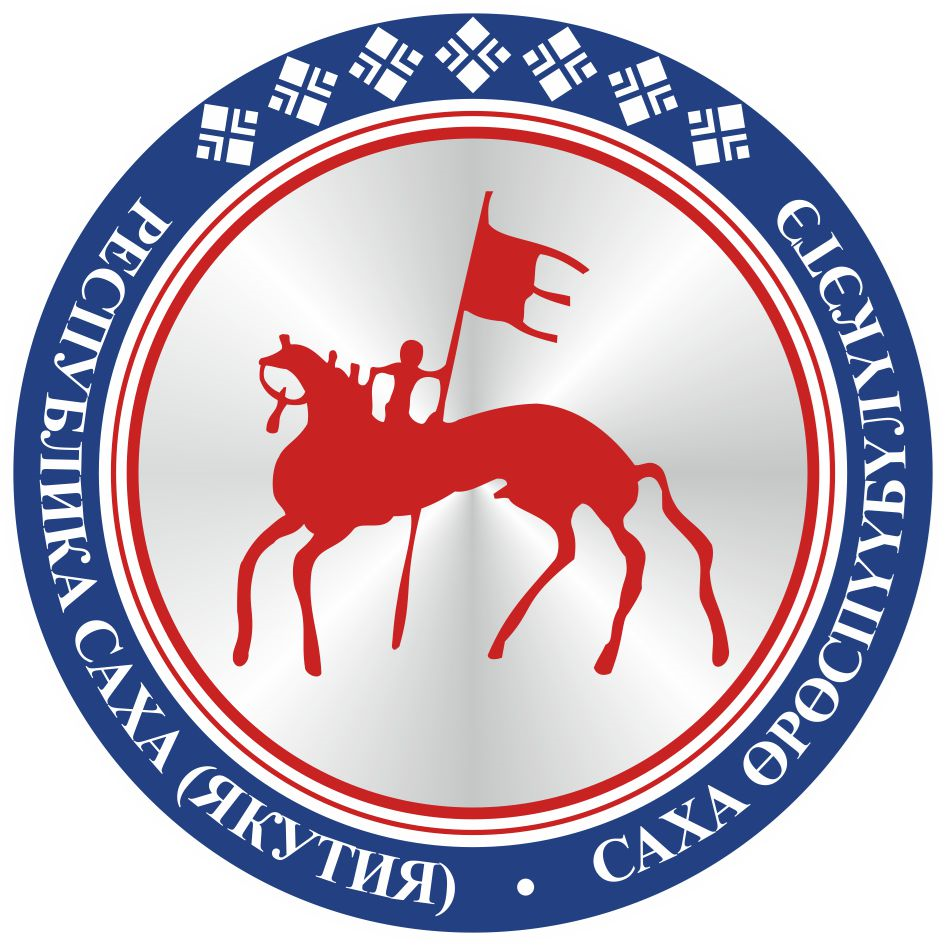 САХА ӨРӨСПҮҮБҮЛҮКЭТИНИЛ ТҮМЭНЭ                                 П О С Т А Н О В Л Е Н И ЕУ У Р А А Х